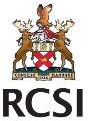 MSc in Advanced Clinical Practice – 2024 Frequently Asked QuestionsWhat is the closing date for applications for the MSc in Advanced Clinical Practice?Applications will close on 14th of June 2024, or sooner if places are filled, so we advise you to apply as early as possible to avoid disappointment.All applications are reviewed on a rolling basis and places offered accordingly (offers may be made subject to meeting all application criteria at a later time).Is this programme fully online?This programme is 80% online with 20% face to face days on campus.  Each module will have at least 1 or 2 days face to face.However we will do our best to accommodate those if they are unable to attend the face to face sessionsWhat are the fee’s for Non-EU students?This programme does not differentiate between EU and non-EU students.  The fee is the same regardless of your EU status.  What are the fees for this Masters Programme?Part-time - Please note that these fees are subject to annual review.*Note for NCHD’s working in the HSE fulltime: You may be able to combine CPDSS funding and TSS funding to cover up to €2740 of the cost of this programme. (Per Year) You can check if you are eligible for this funding by emailing us at cpdss@rcsi.com Can I arrange a payment plan for this Masters Programme?A payment plan can be arrange with the Student Fees Department, please contact studentfees@rcsi.ie to discuss further.Is there tax reliefs on fees paid available?Candidates may qualify for tax relief on fees paid and further information is available at revenue. ie. What are the entry requirements for the MCh programme? To be considered eligible for the programme, you must:Hold the degree of MB/BAO/BCh or equivalent (or equivalent level 8 undergraduate medical degree) *Recognised by the World Health Organisation.English language proficiencyCandidates must have one of the following:Third level education through English At least one year of full time clinical practice IELTS >6.5 (or equivalent) achieved in all sections (Reading, Writing, and Oral) or equivalent must be submitted.  Read more about minimum English language requirements hereExempt if complete undergraduate or postgraduate studies full time in the medium of the English language (three or more years, cumulatively).As part of the application process, you are required to submit the following supporting documentation:Full CV – that includes the following:- Employment information – Job Title/ Level/ Location- Academic history- Have you taken the MRCS Part A or B, if yes then provide the institution name, result and date taken.- Research – Have you published research yes/ no – Please provide referenceCopy of passportFull copy of educational transcripts Proof of sponsorship (where applicable) Evidence of English language qualification* (where applicable) A 300 word response to the question “How do you perceive this programme will enhance your career” Please note that all responses will be screened for AI generated content.Can I work while I’m completing this programme?Candidates can be employed while completing the programme.However, due to the academic time commitments of the full-time programme we strongly advise those in full-time employment to pursue the part-time programmeWho accredits this programme and is it recognised by regulatory bodies in Ireland or elsewhere in the world?This Masters is accredited by the National University of Ireland and is a Level 9 qualification      on the NFQ (Irish National Framework of Qualification). It is internationally recognised on other regional frameworks such as the European Qualifications Framework (EQF) and the Qualifications Framework for the European Higher Education Area (QF-EHEA)Is this Programme recognised for the purposes of applying for a student visa for Ireland?Yes, those who successfully secure a place on the programme can apply for a student visa. RCSI will be able to provide a visa letter to support an application for a student visa; however, students will have to liaise with immigration services to secure their own visa.Is it a requirement to have completed the MRCS exam? No, it is not a requirement, however it can be beneficial to have completed it.What is the value of completing the MSc in Advanced Clinical Practice?Good performance as a doctor involves more than just clinical knowledge and skills. Optimal performance requires awareness and a full understanding of the winder context in which modern medicine is practiced. Issues such as leadership, clinical teaching, innovation, quality improvement should be clearly understood by doctors in order to optimize the care given to patients. This master programme addresses these professional issues. The modules focus on different and disparate areas which are relevant to good medical practice, which collectively contribute to better, safer medical care. Year 1 - €4,935DateAmount1st PaymentOn acceptance of offer €1,545 2nd PaymentSeptember€2,5003rd PaymentJanuary€890Year 2 - €3,305DateAmount1st PaymentJuly€2,5002nd PaymentJanuary€805